Medienkommentar 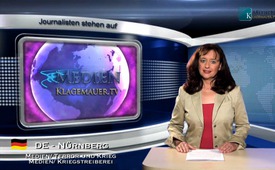 Journalisten stehen auf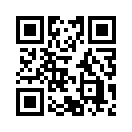 Guten Abend liebe Zuschauerinnen und Zuschauer, vorgestern berichteten wir bereits über die Unzufriedenheit immer größerer Teile der Bevölkerung...Guten Abend liebe Zuschauerinnen und Zuschauer, 
vorgestern berichteten wir bereits über die Unzufriedenheit immer größerer Teile der Bevölkerung mit der Berichterstattung der Mainstreampresse. Dies war auch das Thema eines Artikels den Eva Herman am 22. April auf „Stimme Russlands“ veröffentlichte. Sie kennt den internen Betrieb des Norddeutschen Rundfunks NDR aus fast zwanzig jähriger Mitarbeit. Ich zitiere:
"Deutsche Massenmedien sind in der Sackgasse, weil sich unzählige Bürger seit Monaten über die einseitige Russland-Berichterstattung beschweren: Quotenschwund, Abo-Stornos, Auflagenverfall! Ein wahrer Kampf ist entbrannt, wie man auch am Ostermontag in Berlin sehen konnte, wo viele tausend Menschen sich bei einer Mahnwache am Potsdamer Platz gegen Manipulation und Propaganda wehrten. Der Widerstand zeigt Wirkung: Sogar Tagesschau-Redakteure äußern sich jetzt vor laufenden Kameras.“ 

Im Weiteren verweist Herman, auf das inzwischen legendäre Interview des NDR mit der ehemaligen ARD-Korrespondentin in Russland, Gabriele Krone-Schmalz vom 16.04.
Diese hatte darin ihre öffentlich-rechtlichen Kollegen in einem mutigen Rundumschlag gehörig abgewatscht, was deren gefährlich einseitige und hochspekulative Russland-Berichterstattung angeht. Sie betonte, dass die Zuschauer zu Recht rebellieren, da sie die Gefahr eines neuen Krieges erkennen, den vermutlich kaum jemand überleben würde. Krone-Schmalz beklagte darüber hinaus, dass die professionellen Medien nicht ihre wichtige Aufklärungsfunktion wahrnehmen, sondern sich zum Sprachrohr der kapitalgesteuerten Machtstrukturen vereinnahmen lassen. 

Sehr verehrte Zuschauer: Es ist erfreulich zu sehen, wie sich nicht nur die Bevölkerung gegen einseitige und manipulative Informationskampagnen wehrt, sondern auch immer mehr mutige Journalisten aufstehen und für eine ausgewogene Berichterstattung eintreten. 







Zum Abschluss dieser Sendung möchten wir Ihnen noch zwei kurze Passagen aus dem Artikel von Eva Herman vorlesen: 
[…] Die Menschen haben Angst vor Krieg und erkennen allein instinktiv die unbeschreibliche Ignoranz und Inkompetenz vieler hochbezahlter Medienvertreter, die diese Kriegsgefahr geradezu sorglos anheizen. Die Zuschauer akzeptieren keine weiteren Lügen mehr, keine Russland-Iran-Syrien-Libyen-Hetze, keine Euro-Glorifizierung! Und Begriffe wie „Antisemiten“, „Rechtspopulisten“ und „Verschwörungstheoretiker“ verlieren jetzt ihren Schrecken, denn inzwischen sind sie abgenutzt wie alte, ausgetretene Latschen, weil sie viel zu oft falsch verwendet wurden! […]
Fakt ist: Wahre Macht beruht auf freiwilliger Gefolgschaft. Diese kündigt das deutsche Volk gerade auf. Vor allem gilt es jetzt zu erkennen, welche Verantwortung wir auch im Rahmen unserer europäischen Nachbarn haben, die man gerade wieder gegen Deutschland aufzuhetzen versucht. Europa ist ein wunderbarer Kontinent mit wertvollen unterschiedlichen Traditionen und Menschen. Wir dürfen uns nicht weiter nach dem "Teile und Herrsche"-Prinzip aufspalten lassen.“
Zitat Ende. Mutige Worte und eine interessante Analyse von Frau Herman, verehrte Zuschauer, die wir Ihnen nicht vorenthalten wollten. 

Ebenso wollen wir Ihnen eine interessante Beobachtung nicht vorenthalten, die ein aufmerksamer Zuschauer bei uns eingesandt hat. Dazu schalten wir um ins Studio Hannover.
Ich wünsche Ihnen einen guten Abend.von sm/tz.Quellen:http://www.kla.tv/index.php?a=showtodaybroadcast&blockid=720&id=2929&autoplay=trueDas könnte Sie auch interessieren:#Medienkommentar - www.kla.tv/MedienkommentareKla.TV – Die anderen Nachrichten ... frei – unabhängig – unzensiert ...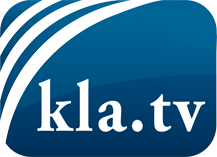 was die Medien nicht verschweigen sollten ...wenig Gehörtes vom Volk, für das Volk ...tägliche News ab 19:45 Uhr auf www.kla.tvDranbleiben lohnt sich!Kostenloses Abonnement mit wöchentlichen News per E-Mail erhalten Sie unter: www.kla.tv/aboSicherheitshinweis:Gegenstimmen werden leider immer weiter zensiert und unterdrückt. Solange wir nicht gemäß den Interessen und Ideologien der Systempresse berichten, müssen wir jederzeit damit rechnen, dass Vorwände gesucht werden, um Kla.TV zu sperren oder zu schaden.Vernetzen Sie sich darum heute noch internetunabhängig!
Klicken Sie hier: www.kla.tv/vernetzungLizenz:    Creative Commons-Lizenz mit Namensnennung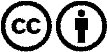 Verbreitung und Wiederaufbereitung ist mit Namensnennung erwünscht! Das Material darf jedoch nicht aus dem Kontext gerissen präsentiert werden. Mit öffentlichen Geldern (GEZ, Serafe, GIS, ...) finanzierte Institutionen ist die Verwendung ohne Rückfrage untersagt. Verstöße können strafrechtlich verfolgt werden.